Supplementary Material for‘Conservation management and termites: a case study from central Côte d’Ivoire (West Africa)’Kolotchèlèma Simon Silué1,2,3, *, N’golo Abdoulaye Koné1,2, Souleymane Konaté1, Roisin Yves4 and Judith Korb3, *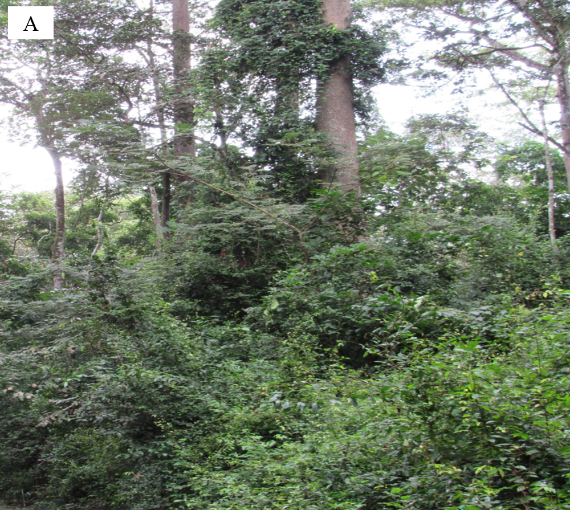 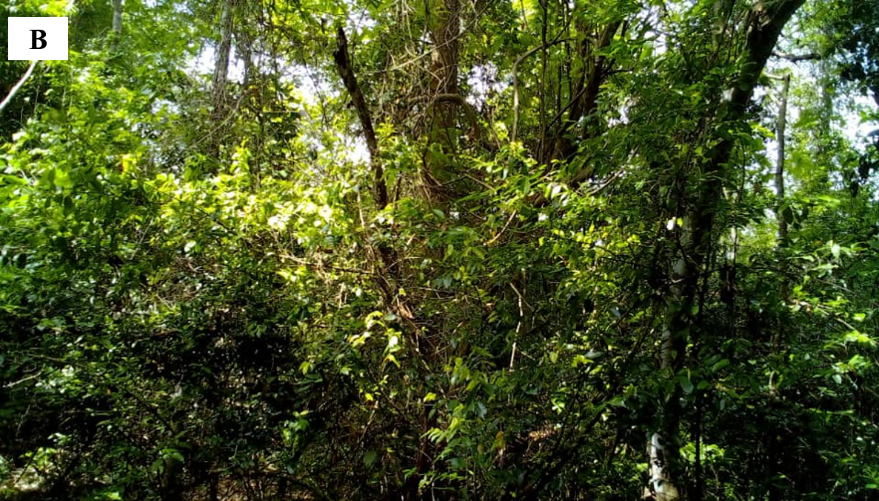  Figure S2. Photos providing (A) an overview and (B) an inside view into a forest island of the LR. 